Občané Větrov se vyjadřovali k dopravní situaci ve VětrovechVedení města i odbor dopravy dlouhodobě zaznamenávali stížnosti větrovských obyvatel na dopravní situaci a zároveň občané přicházeli s různými návrhy jakým způsobem dopravní situaci řešit.Proto jsme připravili anketní šetření, abychom zjistili většinové mínění větrovských obyvatel.Při setkání s místními občany vzešlo několik konkrétních návrhů, které byly zařazeny do anketního dotazníku. Anketa byla rozčleněna na tři celky:1. Ponechání současného stavu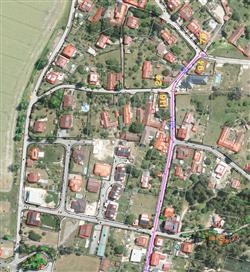 2. Řešení možná v krátkodobém časovém horizontu po projednání s dotčenými orgány:a) Rozptýlení dopravy - varianta A Příjezd vozidel do ZOO stejnou trasou jako doposud. Odjezd ze ZOO  - odbočení vpravo mezi domy č. p. 24 a č. p. 116, dále vedení po této místní komunikaci s výjezdem na komunikaci 521c.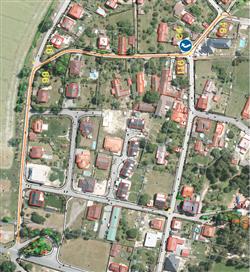 b) Rozptýlení dopravy - varianta B Příjezd vozidel do ZOO stejnou trasou jako doposud. Odjezd ze ZOO - odbočení vpravo u domu č.p.76, vlevo u domu č.p. 80, vlevo mezi domy č.p.71 a č.p.127. Dále vedení dopravy po místní komunikaci s výjezdem na komunikaci 521c.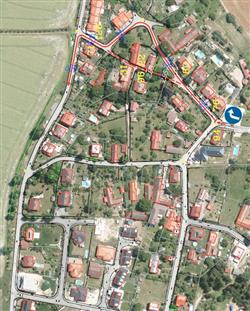 3. Řešení proveditelná v dlouhodobém časovém horizontu v řádu let. Tato dopravní opatření nebude investovat město, výsledky ankety mohou sloužit jako podklad pro vyjednávání s provozovatelem zoologické zahrady.a) Vybudování příjezdové cesty od Radimovic u Želče.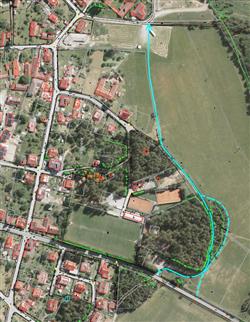 b) Vybudování příjezdové cesty od Dolních Větrov.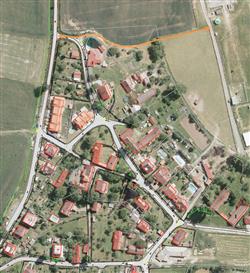 Ke každé variantě byly uvedeny výhody i nevýhody z dopravního hlediska a rizika vyplývající z majetkoprávních vztahů.Celé znění ankety včetně průvodního dopisu, příloh a map: zde Roznos anketních lístkůObčanům starším 18 let s trvalým bydlištěm ve Větrovech byly rozneseny anketní lístky do schránek. Celkem bylo rozneseno 277 anketních lístků – dle aktuálního záznamu o počtu obyvatel na evidenci obyvatel městského úřadu v Táboře.Možnosti odevzdání anketních lístků:- poštou na městský úřad- oskenovaný vyplněný anketní lístek poslat na e-mailovou adresu místostarostky pro dopravu- vyplněný anketní lístek vhodit do připravené schránky v Infocentru MÚVýsledky ankety:Z 277 roznesených anketních lístků byly na městský úřad řádně vráceny 104 kusy.Ponechání současného stavu - 44 hlasůŘešení možná v krátkém časovém horizontuVarianta A – 16 hlasůVarianta B – 21 hlasůŘešení možná v dlouhodobém časovém horizontuVybudování příjezdové cesty od Radimovic u Želče – 17 hlasů Vybudování příjezdové cesty směrem od Dolních Větrov – 39 hlasů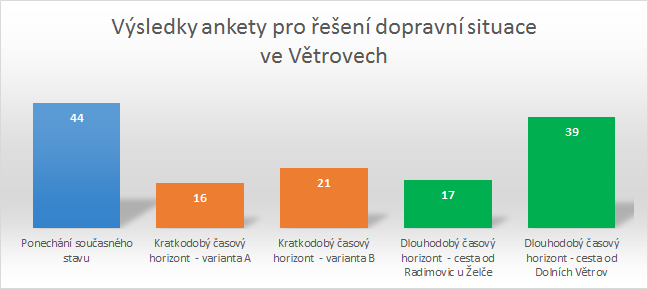 Zodpovídá: Ing. František Kalina
Vytvořeno / změněno: 4.4.2016 / 4.4.2016